Troubleshoot and Test ActiveX in COMPASS for Pressure (and Flow)In COMPASS there should be a default Global macro named ReadAllTextFile.  If not create it as a Global Macro.   In the Debug Window of the COMPASS Macro editor enter the following line? ReadAllTextFile(“yourfile.txt”)Where yourfile.txt is the full path and file name to any text file on your system.  When you press enter the contents of the file should display in the debug window.  This works on all operating systems including Win7 64 bit.  If this does not work for some reason there may be a problem with the scripting engine on your PC.  You can use either GetObject or CreateObject.  The real dependency is related to the inner workings of the ActiveX object.  Use this same approach to test your own ActiveX control.  Make sure that it is properly registered on the OS otherwise it will not work.  Separate from using this simple test case, you can also use the exact same code in an Excel macro.   As long as you don’t declare an explicit data type you should be able to copy/paste the code into a COMPASS macro after you ensure that everything is working in Excel.    '''''''''''''''''''''''''''''''''''''''''''''''''''''''''''''Read a text file and return the contents as a string. The fully qualified path and file name should be used as an argument'''''''''''''''''''''''''''''''''''''''''''''''''''''''''''Public Function ReadAllTextFile(fName) Dim fso, fSet fso = CreateObject("Scripting.FileSystemObject")Set f = fso.OpenTextFile(fname, 1)ReadAllTextFile = f.ReadAll   'Read the entire file into that variableEnd FunctionBelow is a screen-shot of this test in the COMPASS Macro Editor, with a message about World Metrology Day from a specified text file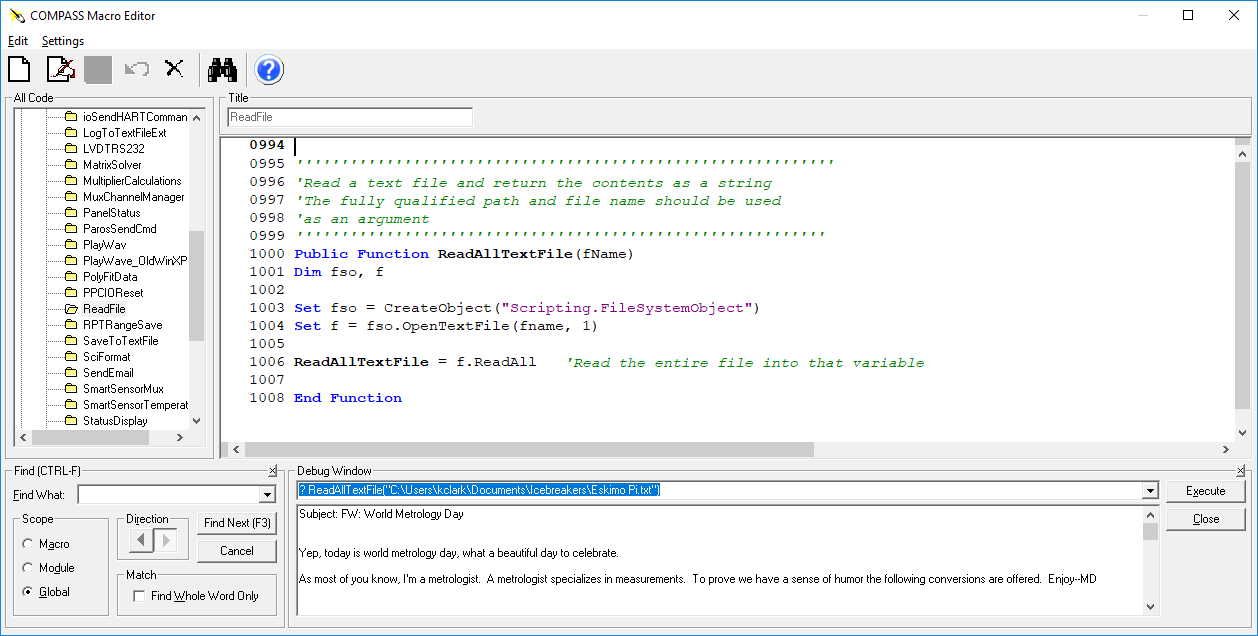 